Piano Didattico PersonalizzatoPER ALUNNI ADHDANNO SCOLASTICO : ………………………………………………SCUOLA: ……………………………………………………………..REFERENTE BES: …………………………………………………Dati generaliCOMPORTAMENTI OSSERVABILI DAI DOCENTIViene distratto facilmente da stimoli esterni presenti nell’ambienteViene distratto facilmente da pensieri divaganti Dimostra eccessiva irrequietezza motoriaSpesso si agita con le mani o i piedi o si dimena sulla seggiolaNon riesce a stare seduto per tutto il tempo necessarioNon tiene in ordine le proprie cose e di conseguenza le perdePassa frequentemente da un’attività all’altra senza portarne a termine nessunaFatica a portare a compimento i compiti richiestiNon esegue ciò che gli viene richiestoIncontra difficoltà ad impegnarsi in giochi o attività tranquilleIncontra difficoltà ad organizzarsi nei compiti e nelle sue attivitàEvita o è poco disposto ad impegnarsi in attività che richiedono uno sforzo continuatoQuando gli si parla sembra non ascoltareNon riesce a stare in silenzio, parla eccessivamenteRisponde precipitosamente Incontra difficoltà ad aspettare il suo turnoSpesso interrompe o si comporta in modo invadente con altre persone impegnate in una conversazioneNon riesce a controllare, inibire e differire risposte o comportamenti che in un dato momento risultano inappropriati: aspettare il proprio turno nel gioco o nella conversazione Ha difficoltà a selezionare le informazioni necessarie per eseguire il compitoIncontra difficoltà nel mantenere l’attenzione sui compiti o sui giochi in cui è impegnatoNon riesce a mantenere l’attenzione per il tempo utile a completare la consegnaIncontra difficoltà a seguire le istruzioni e rispettare le regole (non a causa di comportamento oppositivo o di deficit di comprensione)Incontra difficoltà nell’esecuzione di attività che richiedono una certa curaHa difficoltà a seguire i ritmi di apprendimento della classe a causa delle difficoltà attentive. Non riesce ad applicare in modo efficiente strategie di studio che consentano di memorizzare le informazioni a lungo termine. Trascura o dimentica le incombenze o di fare i compitiIncontra difficoltà nell'autoregolare le proprie emozioniIncontra difficoltà nell'affrontare adeguatamente situazioni di frustrazione imparando a posticipare la gratificazioneFatica nel gestire il livello di motivazione interna approdando molto precocemente ad uno stato di “noia” Non riesce ad evitare stati di eccessiva demoralizzazione e ansiaNon riesce a controllare livelli di aggressivitàIncontra difficoltà a costruire e mantenere relazioni positive con i coetanei.STRATEGIE METODOLOGICHE E DIDATTICHE (Indicare, tra le seguenti, solamente quelle prioritarie per l’anno scolastico in corso)Predisporre un ambiente di lavoro dove siano ridotte al minimo le fonti di distrazioneDefinire con tutti gli studenti poche e chiare regole di comportamento da mantenere all’interno della classe. Concordare con l'alunno piccoli e realistici obiettivi comportamentali e didattici da raggiungere nel giro di qualche settimana.Allenare il bambino ad organizzare il proprio banco in modo da avere solo il materiale necessario per la lezione del momento. Occuparsi stabilmente della corretta scrittura dei compiti sul diarioFornire aiuti visiviProgrammare tempi di lavoro brevi o con piccole pauseFornire gratificazioni immediate, ravvicinate e frequentiAttuare procedure di controllo degli antecedenti e dei conseguentiIncoraggiare l’uso di diagrammi di flusso, tracce, tabelle, parole chiave per favorire l’apprendimento e sviluppare la comunicazione e l’attenzioneFavorire l’uso del computer e di enciclopedie multimediali, vocabolari su CD, …Evitare di comminare punizioni mediante: un aumento dei compiti per casa, una riduzione dei tempi di ricreazione e gioco, l'eliminazione dell'attività motoria, la negazione a ricoprire incarichi collettivi nella scuola, l'esclusione dalla partecipazione alle gite.CRITERI E MODALITA’ DI VERIFICA E VALUTAZIONE Prove scritte suddivise in più parti / quesiti.Invitare lo studente ad effettuare un accurato controllo del proprio compito prima di consegnarlo.Assicurarsi che, durante le interrogazioni, l’alunno abbia riflettuto sulla domanda ed incoraggiare una seconda risposta qualora tenda a rispondere frettolosamente.Comunicare in modo chiaro i tempi necessari per l’esecuzione di un compito, tenendo conto che un alunno ADHD può necessitare di tempi maggiori rispetto alla classe o viceversa può avere l’attitudine ad affrettare eccessivamente la conclusione.Valutare gli elaborati scritti in base al contenuto, senza considerare esclusivamente gli errori di distrazione, valorizzando il prodotto e l’impegno piuttosto che la forma.Nella valutazione del comportamento tenere conto del forte condizionamento dei sintomi del disturbo.Altro (specificare: ___________________________________________________) PATTO CON LA FAMIGLIASi concordano:compiti a casa (riduzione, distribuzione settimanale del carico di lavoro, ...)Modalità di aiuto:1.	predisposizione di un luogo il più possibile privo di distrattori.2.	Svolgimento dei compiti in tempi stabiliti.Le parti coinvolte si impegnano a rispettare quanto condiviso e concordato nel presente PDP per il successo formativo dell'alunno.DOCENTI DEL CONSIGLIO DI CLASSEIl documento è stato illustrato e approvato nella riunione del  (data)    alla presenza di: Entrambi i genitori sig. ….. e sig. ……  (eventualmente psicologo, educatore o altro )Coordinatore di classe prof. Altro…_______________, lì _________IL DIRIGENTE SCOLASTICO dott. Paolo De NardoAllegato 1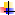 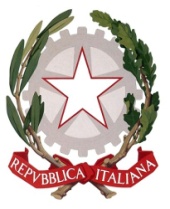 Ministero dell’istruzione ISTITUTO COMPRENSIVO UDINE IIIVia Magrini 6, 33100 UDINE - Tel. 0432.1276311 - CF 94127260308Email: udic85700x@istruzione.it - PEC: udic85700x@pec.istruzione.itSito internet: http://3icudine.edu.it/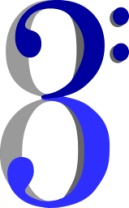 Nome e cognomeData di nascitaClasseInsegnante coordinatore della classeDiagnosi medico-specialisticaEnte certificatoEnte non certificatoSenza diagnosiredatta in data…da…presso…aggiornata in data…dapresso…Interventi pregressi e/o contemporanei al percorso scolastico effettuati da… presso…periodo e frequenza…..modalità….Scolarizzazione pregressaDocumentazione relativa alla scolarizzazione e alla didattica nella scuola dell’infanzia e nella scuola primaria e/o informazioni desunte da griglie osservative o da colloqui con docenti di ordini o classi precedentiRapporti scuola-famigliaCOGNOME E NOMEDISCIPLINAFIRMAConsiglio di classe   COMPITIConsiglio di classe-incontra la famiglia per osservazioni particolari ;-redige per ogni alunno BES un Piano Didattico Personalizzato (PDP);- concorda il grado di individualizzazione/personalizzazione (adattamenti didattici in aula, interventi personalizzati in aula e fuori, personalizzazioni del percorso scolastico) e il raccordo con il programma comune;- adotta strategie di organizzazione delle attività in aula, modalità di trasmissione - elaborazione dei saperi, metodi di lavoro, modalità di verifica e valutazione che consentano la partecipazione di tutti gli studenti della classe, anche se in misura diversa;- individua le modalità di comunicazione e condivisione possibile dei percorsi attivati per gli studenti con BES con gli studenti stessi e le loro famiglie;-condivide il PDP con la famiglia;-tutto il consiglio di classe sottoscrive il PDP unitamente alla famiglia.Coordinatore di classe-tiene i contatti con la famiglia;-tiene i contatti con il Referente d’Istituto;-eventualmente prende contatti con la scuola precedente;-coordina le attività pianificate e la stesura del PDP, tenendo aggiornata la relativa documentazione;-provvede ad informare i colleghi su eventuali evoluzioni del problema;-convoca la famiglia per eventuali segnalazioni di nuovi casi;-valuta con la famiglia e il ragazzo con difficoltà l’opportunità e le dovute modalità per affrontare in classe il problema. Singolo docenteSegnala al coordinatore eventuale nuovi casi;-concorda con le famiglie la modalità di svolgimento dei compiti a casa;-si accerta che i compiti vengano registrati opportunamente anche con l’aiuto dei compagni,-fornisce strumenti più adatti e utilizza gli strumenti compensativi e dispensativi concordati con la famiglia -garantisce le modalità di verifica in rispetto del PDP-modula gli obiettivi facendo riferimento ai saperi essenziali della propria disciplina;-valuta lo studente in chiave formativa individuando le soglie di accettabilità -favorisce l’autostima e il rinforzo positivo.